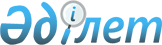 Об установлении квоты рабочих мест для лиц, освободившихся из мест лишения свободы, и для несовершеннолетних выпускников интернатных организаций
					
			Утративший силу
			
			
		
					Постановление акимата Жарминского района Восточно-Казахстанской области от 08 июня 2011 года N 157. Зарегистрировано управлением юстиции Жарминского района Департамента юстиции Восточно-Казахстанской области 21 июня 2011 года за N 5-10-117. Утратило силу - постановлением акимата Жарминского района от 15 апреля 2012 года N 221

      Сноска. Утратило силу - постановлением акимата Жарминского района от 15.04.2012 N 221 (вводится в действие по истечении десяти календарных дней после дня его первого официального опубликования).      Примечание РЦПИ.

      В тексте сохранена авторская орфография и пунктуация.      В соответствии с подпунктом 13) пункта 1 статьи 31 Закона Республики Казахстан № 148 от 23 января 2001 года «О местном государственном управлении и самоуправлении в Республике Казахстан», подпунктами 5-5) и 5-6) статьи 7 Закона Республики Казахстан № 149 от 23 января 2001 года «О занятости населения», в целях социальной защиты лиц, освободившихся из мест лишения свободы, и несовершеннолетних выпускников интернатных организаций, испытывающих трудности в поиске работы, для обеспечения их занятости, акимат Жарминского района ПОСТАНОВЛЯЕТ:



      1. Установить квоту рабочих мест для лиц, освободившихся из мест лишения свободы, и для несовершеннолетних выпускников интернатных организаций в размере одного процента от общей численности рабочих мест.

      2. Контроль за реализацией данного постановления возложить на заместителя акима Жарминского района Н.А. Шалтабанова.



      3. Настоящее постановление вводится в действие по истечении десяти календарных дней после дня его первого официального опубликования.

       Аким района                                Т. Касымжанов
					© 2012. РГП на ПХВ «Институт законодательства и правовой информации Республики Казахстан» Министерства юстиции Республики Казахстан
				